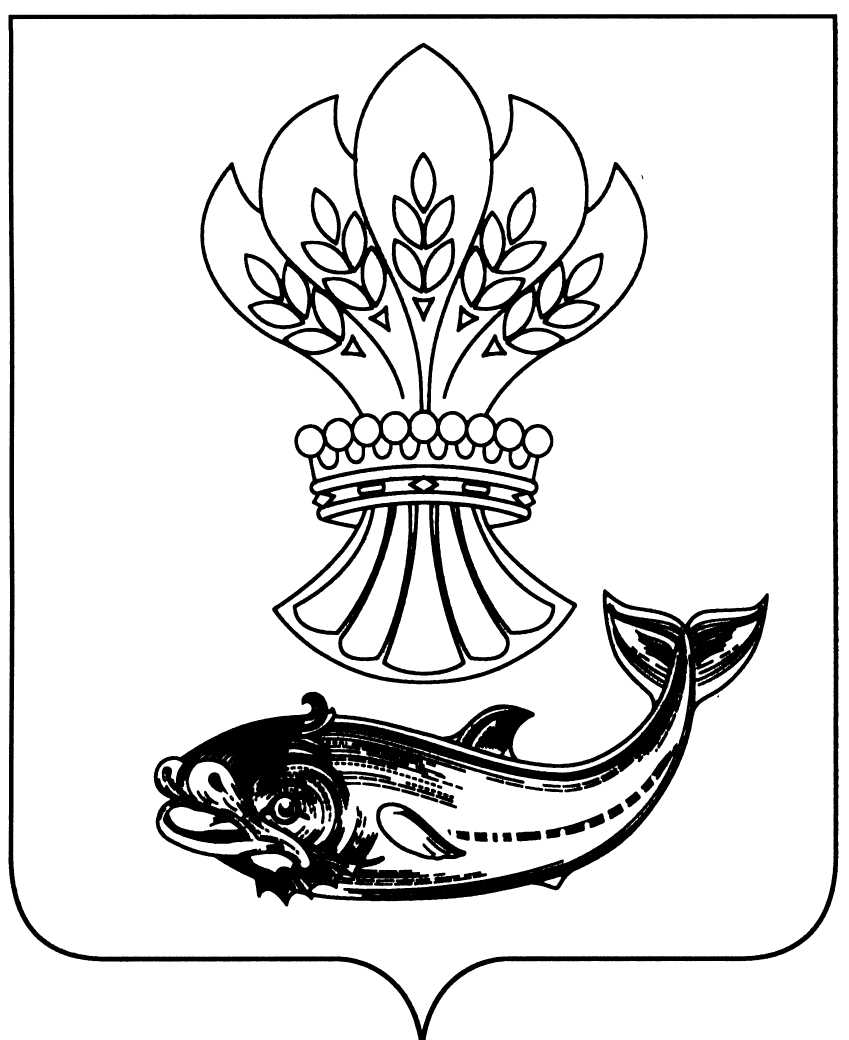 АДМИНИСТРАЦИЯ  ПАНИНСКОГО МУНИЦИПАЛЬНОГО РАЙОНАВОРОНЕЖСКОЙ  ОБЛАСТИПОСТАНОВЛЕНИЕот  10.12.2021 г.  №  438  р.п. ПаниноОб аттестационной комиссии администрации Панинского муниципального района Воронежской областиВ соответствии с Федеральным законом от 02.03.2007 № 25-ФЗ «О муниципальной службе в Российской Федерации», Законом Воронежской области от 28.12.2007 № 175-ОЗ  «О муниципальной службе в Воронежской области» администрация Панинского муниципального района Воронежской области п о с т а н о в л я е т:Утвердить аттестационную комиссию администрации Панинского муниципального района Воронежской области согласно приложению № 1.Утвердить Положение об аттестационной комиссии администрации Панинского муниципального района Воронежской области согласно приложению № 2.Принятие квалификационных экзаменов для присвоения классных чинов муниципальным служащим Панинского муниципального района возложить на аттестационную комиссию.Постановление администрации Панинского муниципального района от 11.08.2011 № 363 «Об аттестационной комиссии администрации Панинского муниципального района»  (в редакции от 20.06.2013 № 279, от 22.10.2013 № 426, от 01.07.2014 № 326, от 23.07.2014 № 363, от 14.06.2016 № 172) признать утратившим силу.Контроль исполнения настоящего постановления возложить на руководителя аппарата администрации Панинского муниципального района Воронежской области Лепкова Ю.Л.ГлаваПанинского муниципального района                                                        Н.В. ЩегловПриложение № 1
к постановлению администрации Панинского муниципального района
от 10.12.2021 438Состав
аттестационной комиссииадминистрации Панинского муниципального районаВоронежской областиПредставители подразделений администрации Панинского муниципального района, в котором муниципальный служащий замещает должность муниципальной службы, независимые эксперты.Приложение № 2
к постановлению администрации Панинского муниципального района
от 10.12.2021 № 438Положениеоб аттестационной комиссииадминистрации Панинского муниципального районаВоронежской областиАттестационная комиссия администрации Панинского муниципального района Воронежской области (далее – комиссия) в работе по проведению аттестации муниципальных служащих, замещающих должности муниципальной службы в органах местного самоуправления Панинского муниципального района руководствуется Федеральным законом от 02.03.2007 № 25-ФЗ «О муниципальной службе в РФ», Законом Воронежской области от 28.12.2007 № 175-ОЗ «О муниципальной службе в Воронежской области», Типовым положением об аттестации муниципальных служащих в Воронежской области, а в работе по проведению квалификационных экзаменов  - Положением о порядке присвоения и сохранения классных чинов муниципальным служащим в Воронежской области.Комиссия действует на постоянной основе, заседания комиссии проводятся в соответствии с графиком проведения аттестации или квалификационных экзаменов, утвержденным главой Панинского муниципального района.Комиссию возглавляет председатель, а в его отсутствие заместитель председателя комиссии. В состав комиссии входят секретарь комиссии и члены комиссии. При необходимости, для участия в заседании комиссии могут привлекаться представители подразделений администрации Панинского муниципального района, в котором муниципальный служащий замещает должность муниципальной службы и независимые эксперты.Не позднее трех дней до заседания комиссии секретарь комиссии направляет членам комиссии и независимым экспертам документы по проведению аттестации или квалификационного экзамена: повестку дня заседания комиссии, аттестационный лист, отзыв об уровне знаний, навыков и умений (профессиональном уровне) муниципального служащего, представление-ходатайство о присвоении классного чина.Заседание комиссии считается правомочным, если на нем присутствует не менее двух третей ее членов.На организационном заседании комиссии утверждается порядок подготовки и проведения аттестации муниципальных служащих, порядок сдачи квалификационного экзамена.Решение комиссии принимается в отсутствие аттестуемого муниципального служащего открытым голосованием простым большинством голосов присутствующих на заседании членов комиссии. При равенстве голосов муниципальный служащий признается соответствующим замещаемой должности муниципальной службы или сдавшим квалификационный экзамен. На период аттестации (квалификационного экзамена) муниципального служащего, являющегося членом комиссии, его членство в этой комиссии приостанавливается.Секретарь аттестационной комиссии ведет протокол заседания комиссии, в котором фиксирует ее решения и результаты голосования. Протокол заседания комиссии подписывается председателем, заместителем председателя, секретарем и членами комиссии, присутствующими на заседании.Финансирование расходов, связанных с проведением аттестации и квалификационных экзаменов, осуществляется за счет средств муниципального бюджета, предусмотренных на содержание органов исполнительной власти местного самоуправления.Комиссия в лице председателя, заместителя председателя, секретаря и членов комиссии несет ответственность за некачественную организацию работы комиссии и неиспользование полномочий комиссии в соответствии со своей компетенцией.Щеглов Николай Васильевич - Лепков Юрий Леонидович -Глава Панинского муниципального района – председатель комиссииРуководитель аппарата администрации Панинского муниципального района – заместитель председателя комиссииВерхотина Галина Анатольевна -Главный специалист отдела организационной работы и делопроизводства администрации Панинского муниципального района - секретарь комиссииСанин Максим Сергеевич - Начальник отдела правовой работы администрации Панинского муниципального района – член комиссииМахинова Людмила Александровна -Начальник отдела организационной работы и делопроизводства администрации Панинского муниципального района – член комиссииПокузиев Сергей Иванович –Ситников Сергей Николаевич - Председатель Совета народных депутатов - член комиссии (по согласованию)Помощник главы администрации Панинского муниципального района, председатель первичной профсоюзной организации